البيانات الشخصية : 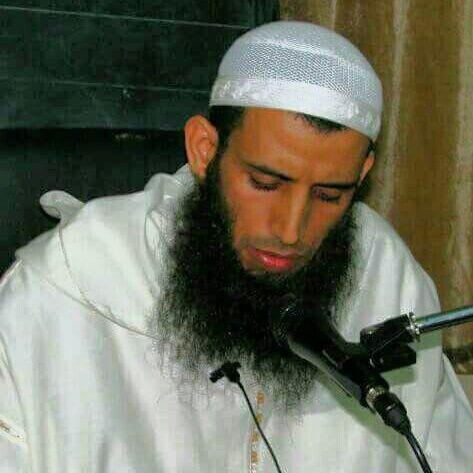 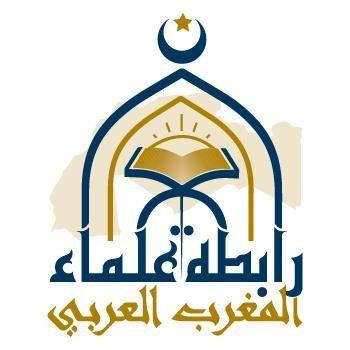 الاسم : رضوان نافع الرحالي الحسنيتاريخ الميلاد:  16/ 09 / 1400 هـالجنسية: مغربيالوظيفة: مدير دار المنتدى للدراسات والبحوث والنشرالعنوان : قلعة السراغنة / المغربرقم الجوال: 00212611797914البريد الالكتروني : nafiamakkah@hotmail.comالمؤهلات العلمية: القرآن الكريم بروايتي حفص وورش ثانوية عامة علوم رياضيات. خريج معهد الحرم المكي ثانوية عامة بدار الحديث الخيرية بمكة المكرمة. بكالوريوس من كلية اللغة العربية /جامعة القرويين سابقا ماجيستير في الاقتصاد الإسلامي وإدارة الأعمال _جامعة مينيسوتا الإسلامية . دبلوم العلوم الشرعية من أكاديمية إمام الدعوة بمكة المكرمة.حاصل على كثير من الشهادات والإجازات العلمية من عدد من العلماء والمؤسسات غير الرسمية. شهادات حضور دورات علمية وتدريبية كثيرة في العلوم الشرعية و تحقيق المخطوطات وإدارة الأعمال الدعوية والخيرية. الخبرات والوظائف:عملت إماما وخطيبا في مساجد بمكة وبالمغرب. أستاذ مادة العقيدة بجامعة مينيسوتا الإسلامية -فرع المغرب /سلك الإجازة .عملت في إعداد برامج على قنوات فضائية. عضو مؤسس وعضو الأمانة العامة لمنتدى طلبة العلم الشرعي بالمغرب. عضو رابطة علماء المغرب العربي. عضو اللجنة الشرعية برابطة علماء المغرب العربي .عضو هيئة الفتوى برابطة علماء المغرب العربي .داعية ومدرس للعلوم الشرعية بالمساجد وبعض الجمعيات الدعوية بالمغرب.مدير مركز دار المنتدى للدراسات والبحوث والنشر.كاتب بعدد من المجلات الورقية والالكترونية.حضرت وشاركت في عدد من المؤتمرات والندوات العلمية والدعوية. النشاط الدعوي والعلمي: درس أسبوعي بمقر جمعية حكمة بقلعة السراغنة التدريس عبر وسائل التواصل الاجتماعي تقديم الفتاوى الشرعية عبر خط مخصص لذلك خطب الجمعة  كتابة المقالات ونشرها ببعض المجلات المغربية والدولية .الاشراف على جمعيات خيرية لكفالة الايتام و غير ذلك. المؤلفات والنتاج العلمي: الصور البيانية وأثرها في إبلاغ المقاصد التربوية لسورة لقمان. أحاديث الوباء جمعا ودراسةأحكام المصابين بأمراض معدية مقاصد سورة الكهف. حكم الإيجار المنتهي بالتمليك. كشكول داعية.تنزيه الرسول الأمين عن شبه النصارى والملحدين. ثبت خاص ( المختصر الماتع لأسانيد رضوان نافع). الجامع لمقالات رضوان نافع .التبيين لمسائل الشك واليقين (في طور الإنجاز)